Cameron Hall Quiz Night		Team: ________________Caption the following stock images with clickbait headlines:Write a review of the Cameron Hall logo: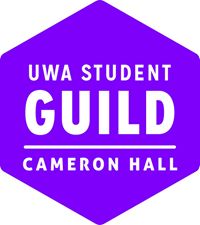 Cameron Hall Quiz Night		Team: ________________Draw the hosts:Create a fresh meme: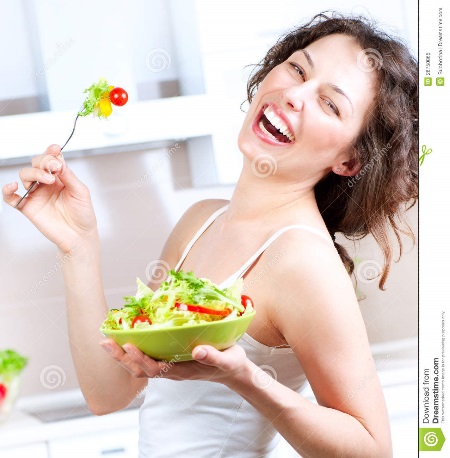 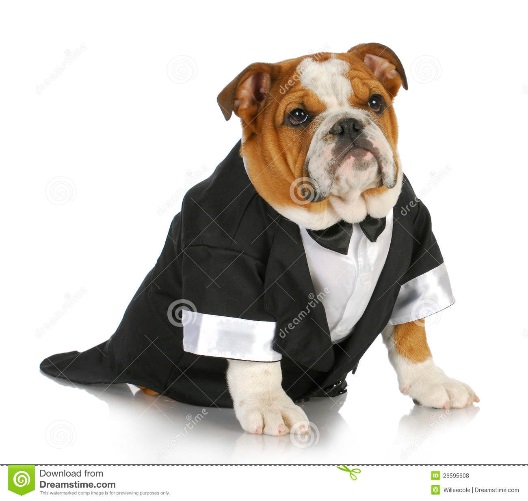 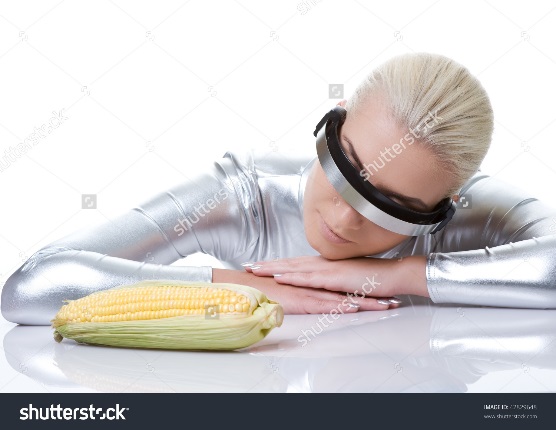 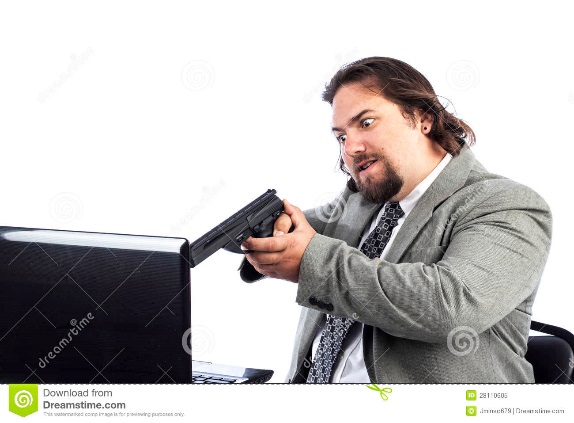 